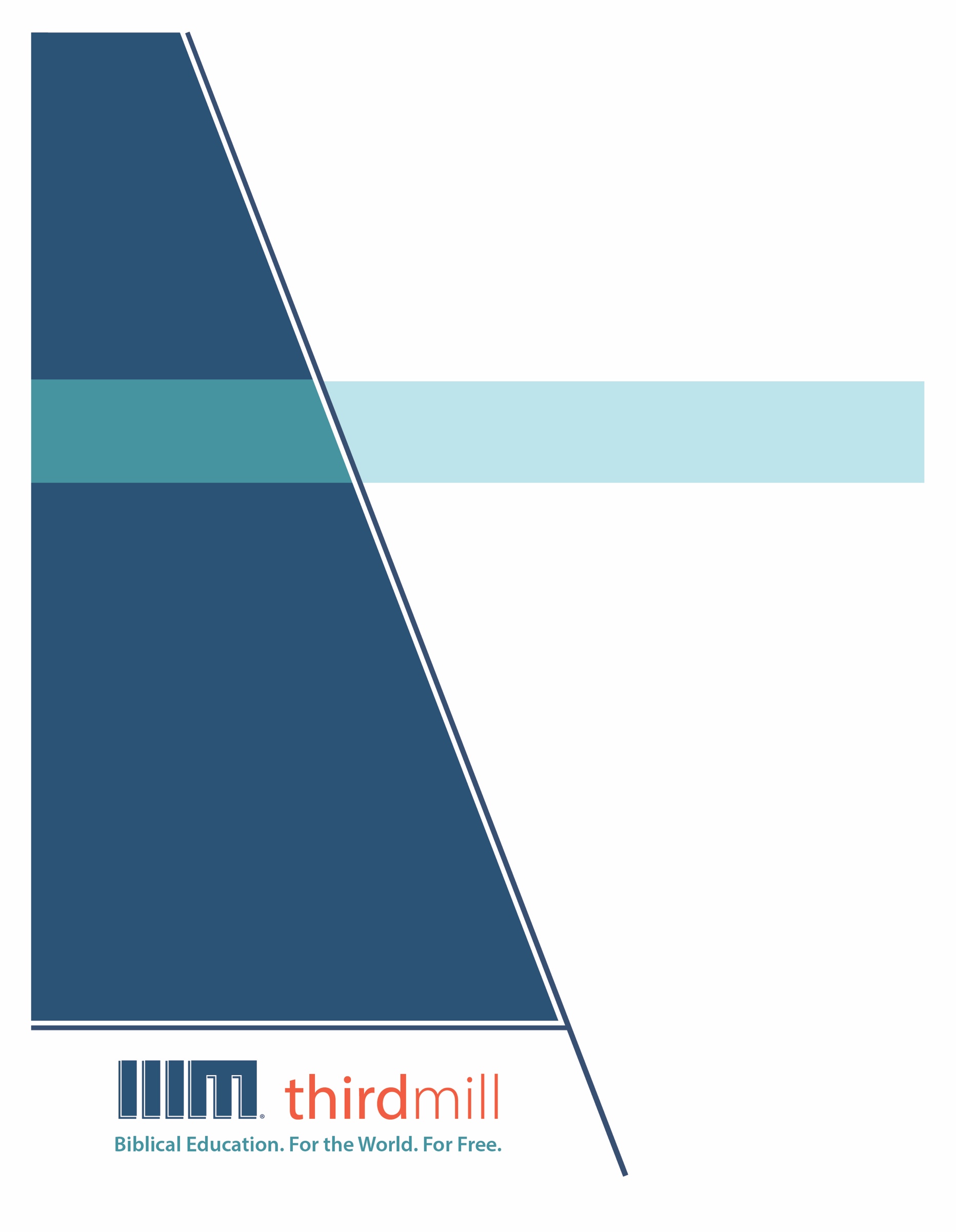 © 2012 by Third Millennium MinistriesVšechna práva vyhrazena. Žádná část této publikace nesmí být reprodukována v jakékoli formě nebo jakýmkoli způsobem za účelem zisku, s výjimkou stručných citací pro účely recenzí, komentářů nebo vědecké práce, bez písemného povolení vydavatele, Third Millennium Ministries, Inc., 316 Live Oaks Blvd., Casselberry, Florida 32707.Pokud není uvedeno jinak, všechny citáty z Písma pocházejí z Českého Studijního Překladu. Použito se svolením KMS a Nadačního fondu ČSP.O společnosti ThirdmillThirdmill je nezisková evangelikální křesťanská služba, která byla založena v roce 1997 a jejímž cílem je poskytovat: Biblické vzdělávání celému světu zdarma.Naším cílem je nabídnout bezplatné křesťanské vzdělávání statisícům pastorů a křesťanských vedoucích po celém světě, kteří nemají dostatečné vzdělání pro službu. Tento cíl naplňujeme tím, že vytváříme a celosvětově šíříme bezkonkurenční multimediální seminární kurikulum v angličtině, arabštině, mandarínštině, ruštině a španělštině. Naše lekce jsou také překládány do více než tuctu dalších jazyků prostřednictvím našich partnerských služeb. Učební plán se skládá z graficky zpracovaných videí, tištěných instrukcí a internetových zdrojů. Je navržen tak, aby jej mohly používat školy, skupiny i jednotlivci, a to jak online, tak ve vzdělávacích komunitách.V průběhu let jsme vyvinuli vysoce nákladově efektivní metodu tvorby oceňovaných multimediálních lekcí s nejlepším obsahem a kvalitou. Naši autoři a redaktoři jsou teologicky vzdělaní pedagogové, naši překladatelé jsou teologicky zdatní rodilí mluvčí cílových jazyků a naše lekce obsahují poznatky stovek uznávaných profesorů seminářů a pastorů z celého světa. Kromě toho naši grafici, ilustrátoři a producenti dodržují nejvyšší výrobní standardy a používají nejmodernější vybavení a technologie. Pro dosažení našich distribučních cílů Thirdmill navázal strategická partnerství s církvemi, semináři, biblickými školami, misionáři, křesťanskými vysílacími společnostmi a poskytovateli satelitní televize a dalšími organizacemi. Tyto vztahy již vedly k distribuci bezpočtu videolekcí domorodým vedoucím, pastorům a studentům seminářů. Naše webové stránky také slouží jako distribuční cesty a poskytují další materiály, které doplňují naše lekce, včetně materiálů o tom, jak založit vlastní vzdělávací společenství. Společnost Thirdmill je daňovým úřadem uznána jako korporace 501(c)(3). Jsme závislí na štědrých příspěvcích církví, nadací, podniků a jednotlivců, které lze odečíst z daní. Další informace o naší službě a informace o tom, jak se můžete zapojit, najdete na adrese www.thirdmill.org.Obsah admoni - hebrejské slovo (transliterace) pro „červený“, které pochází ze stejné rodiny slov jako "Edom".akeeb - hebrejské slovo (transliterace) pro „patu“, které pochází ze stejného kořene jako jméno „Jákob“.chiasma - literární struktura, v níž jsou části před a za ústřední větou paralelní nebo se vzájemně vyvažují.dovršení - třetí a poslední fáze inaugurační eschatologie, kdy se Kristus vrátí a naplní konečný Boží záměr pro celé dějiny.pokračování - druhá nebo střední fáze inaugurační eschatologie; období Božího království po prvním Kristově příchodu, ale před konečným vítězstvím.Edom - Název národa pocházejícího z Ezaua inaugurace - první fáze inaugurační eschatologie; vztahuje se k prvnímu příchodu Krista a ke službě jeho apoštolů a proroků.Izrael - hebrejské slovo znamenající "Bůh bojuje" nebo "Bůh bojuje"; nové jméno, které dostal Jákob poté, co zápasil s andělem; také národ pocházející z Jákoba.Rebeka - Izákova žena a matka Jákoba a Ezaua.